РЕШЕНИЕ                                                                                ЧЕЧИМ    12 апреля 2024 года                                                                             № 17-2с. Усть-КоксаО проекте внесения изменений и дополнений вУстав муниципального образования«Усть-Коксинский район» Республики АлтайРуководствуясь Федеральным законом № 131-ФЗ от 06.10.2003 г. «Об общих принципах организации местного самоуправления в Российской Федерации», в целях приведения Устава МО «Усть-Коксинский район» в соответствие с действующим законодательством, а также руководствуясь рекомендациями Главного Управления Министерства юстиции Российской Федерации по Республике Алтай, Протестом прокуратуры  Совет депутатов МО «Усть-Коксинский районРЕШИЛ:1. Внести следующие изменения и дополнения в Устав муниципального образования «Усть-Коксинский район» Республики Алтай, зарегистрированный в Управлении Министерства юстиции Российской Федерации по Республике Алтай за № RU 025070002018002 от 16.05.2018 г. (далее – Устав):         1.1. пункт 12 части 1 статьи 3 Устава изложить в новой редакции следующего содержания:«12) организация мероприятий межпоселенческого характера по охране окружающей среды, в том числе организация и проведение в соответствии с законодательством в области охраны окружающей среды общественных обсуждений планируемой хозяйственной и иной деятельности на территории соответствующего муниципального района»;         1.2. пункт 27 части 1 статьи 3 Устава изложить в новой редакции следующего содержания:«27) осуществление муниципального контроля в области охраны и использования особо охраняемых природных территорий местного значения»;1.3. пункт 32 части 1 статьи 3 Устава изложить в новой редакции следующего содержания:«32) организация и осуществление мероприятий межпоселенческого характера по работе с детьми и молодежью, участие в реализации молодежной политики, разработка и реализация мер по обеспечению и защите прав и законных интересов молодежи, разработка и реализация муниципальных программ по основным направлениям реализации молодежной политики, организация и осуществление мониторинга реализации молодежной политики»;         1.4. пункт 33 части 1 статьи 3 Устава изложить в новой редакции  следующего содержания:«33) осуществление в пределах, установленных водным законодательством Российской Федерации, полномочий собственника водных объектов, установление правил использования водных объектов общего пользования для личных и бытовых нужд, включая обеспечение свободного доступа граждан к водным объектам общего пользования и их береговым полосам, а также правил использования водных объектов для рекреационных целей»;         1.5. часть 1 статьи 3  Устава дополнить пунктом  41 следующего содержания:«41) осуществление выявления объектов накопленного вреда окружающей среде и организация ликвидации такого вреда применительно к территориям, расположенным в границах земельных участков, находящихся в собственности муниципального района».         1.6. пункт 10 части 2 статьи 3 Устава изложить в новой редакции следующего содержания:«10) осуществление муниципального контроля в области охраны и использования особо охраняемых природных территорий местного значения»;1.7.  статью 27 Устава дополнить частью 15 следующего содержания: «15. Глава муниципального образования должен соблюдать ограничения, запреты, исполнять обязанности, которые установлены Федеральным законом от 25 декабря 2008 года N 273-ФЗ "О противодействии коррупции", Федеральным законом от 3 декабря 2012 года N 230-ФЗ "О контроле за соответствием расходов лиц, замещающих государственные должности, и иных лиц их доходам", Федеральным законом от 7 мая 2013 года N 79-ФЗ "О запрете отдельным категориям лиц открывать и иметь счета (вклады), хранить наличные денежные средства и ценности в иностранных банках, расположенных за пределами территории Российской Федерации, владеть и (или) пользоваться иностранными финансовыми инструментами".Глава муниципального образования освобождается от ответственности за несоблюдение ограничений и запретов, требований о предотвращении или об урегулировании конфликта интересов и неисполнение обязанностей, установленных настоящим Федеральным законом и другими федеральными законами в целях противодействия коррупции, в случае, если несоблюдение таких ограничений, запретов и требований, а также неисполнение таких обязанностей признается следствием не зависящих от него обстоятельств в порядке, предусмотренном частями 3 - 6 статьи 13 Федерального закона от 25 декабря 2008 года N 273-ФЗ "О противодействии коррупции"».         1.8. статью 29.1 Устава дополнить частью 2 следующего содержания:«2. Депутат, член выборного органа местного самоуправления, выборное должностное лицо местного самоуправления, иное лицо, замещающее муниципальную должность, освобождаются от ответственности за несоблюдение ограничений и запретов, требований о предотвращении или об урегулировании конфликта интересов и неисполнение обязанностей, установленных настоящим Федеральным законом и другими федеральными законами в целях противодействия коррупции, в случае, если несоблюдение таких ограничений, запретов и требований, а также неисполнение таких обязанностей признается следствием не зависящих от указанных лиц обстоятельств в порядке, предусмотренном частями 3 - 6 статьи 13 Федерального закона от 25 декабря 2008 года N 273-ФЗ "О противодействии коррупции"».         1.9 пункт 17 части 3 статьи 32 изложить в новой редакции следующего содержания:«17) организация мероприятий межпоселенческого характера по охране окружающей среды, в том числе организация и проведение в соответствии с законодательством в области охраны окружающей среды общественных обсуждений планируемой хозяйственной и иной деятельности на территории соответствующего муниципального района»;         1.10. пункт 31 части 3 статьи 32 изложить в новой редакции следующего содержания:«31) осуществление муниципального контроля в области охраны и использования особо охраняемых природных территорий местного значения»;         1.11. пункт 36 части 3 статьи 32 Устава изложить в новой редакции следующего содержания:«36) организация и осуществление мероприятий межпоселенческого характера по работе с детьми и молодежью, участие в реализации молодежной политики, разработка и реализация мер по обеспечению и защите прав и законных интересов молодежи, разработка и реализация муниципальных программ по основным направлениям реализации молодежной политики, организация и осуществление мониторинга реализации молодежной политики»;         1.12. пункт 37 части 3 статьи 32 Устава изложить в новой редакции следующего содержания:«37) осуществление в пределах, установленных водным законодательством Российской Федерации, полномочий собственника водных объектов, установление правил использования водных объектов общего пользования для личных и бытовых нужд, включая обеспечение свободного доступа граждан к водным объектам общего пользования и их береговым полосам, а также правил использования водных объектов для рекреационных целей»;          1.13. часть 3 статьи 32 дополнить пунктом 85 следующего содержания:«85) осуществление выявления объектов накопленного вреда окружающей среде и организация ликвидации такого вреда применительно к территориям, расположенным в границах земельных участков, находящихся в собственности муниципального района».         1.14. статью 32.1. Устава исключить.         1.15. статью 44 Устава изложить в новой редакции следующего содержания:«1. Настоящий Устав после его государственной регистрации вступает в силу со дня его официального опубликования».         2.    Пункты 1.1., 1.2., 1.6., 1.10. части 1 настоящего решения вступают в силу с 1 сентября 2024 года.         3. Направить настоящее Решение в Управление Министерства юстиции Российской Федерации по Республике Алтай для государственной регистрации и официального опубликования на портале Министерства юстиции Российской Федерации «Нормативные правовые акты в Российской Федерации».         4. Настоящее Решение после его государственной регистрации подлежит официальному опубликованию в газете «Уймонские вести».    Председатель Совета депутатов                                           Глава муниципального образования   МО «Усть-Коксинский район» РА	                                      «Усть-Коксинский район» РА   ________________  И.Ю. Щеглов	                                        __________________ Д.Н. КочевовРоссийская  Федерация Республика Алтай  Муниципальное   образование«Усть-Коксинский район»Совет депутатовМО «Усть-Коксинский район»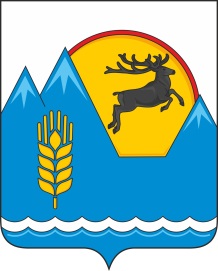 Россия ФедерациязыАлтай РеспубликаМуниципал тöзöлмö«Кöксуу-Оозы аймак»Депутаттардыҥ аймак Соведи 